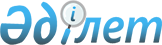 Об утверждении Правил составления администраторами бюджетных программ консолидированной финансовой отчетности
					
			Утративший силу
			
			
		
					Приказ Министра финансов Республики Казахстан от 25 июня 2010 года № 303. Зарегистрирован в Министерстве юстиции Республики Казахстан 19 июля 2010 года № 6339. Утратил силу приказом Министра финансов Республики Казахстан от 30 октября 2013 года № 500      Сноска. Утратил силу приказом Министра финансов РК от 30.10.2013 № 500 (вводится в действие по истечении десяти календарных дней после дня их первого официального опубликования).      В целях реализации статьи 118 Бюджетного кодекса Республики Казахстан, ПРИКАЗЫВАЮ:



      1. Утвердить прилагаемые Правила составления администраторами бюджетных программ консолидированной финансовой отчетности.



      2. Департаменту методологии бухгалтерского учета, аудиторской деятельности Министерства финансов Республики Казахстан (Тулеуов А.О.) обеспечить государственную регистрацию настоящего приказа в Министерстве юстиции Республики Казахстан и его официальное опубликование в установленном законодательством порядке.



      3. Настоящий приказ вводится в действие с 1 января 2013 года.      Министр                                    Б. ЖамишевУтверждены        

приказом Министра финансов

Республики Казахстан  

от 25 июня 2010 года № 303 

Правила составления администраторами бюджетных программ

консолидированной финансовой отчетности 

1. Общие положения

      1. Настоящими Правилами устанавливаются объем, формы, периодичность, сроки и порядок составления и представления консолидированной финансовой отчетности администраторов бюджетных программ, содержащихся за счет республиканского и местных бюджетов, для целей их предоставления пользователям.



      2. Администраторы бюджетных программ, содержащиеся за счет республиканского и местных бюджетов, составляют годовую, квартальную отчетность в объеме и по формам, установленным настоящими Правилами.



      3. В настоящих Правилах используются следующие основные понятия:



      консолидированная финансовая отчетность администратора бюджетных программ - свод отдельной финансовой отчетности администратора бюджетных программ и подведомственных ему государственных учреждений, представленный как финансовая отчетность единой организации;



      инвестиции в субъекты квазигосударственного сектора – это вложения бюджетных средств в государственные предприятия, товарищества с ограниченной ответственностью, акционерные общества, в том числе национальные управляющие холдинги, национальные холдинги, национальные компании, участником или акционером которых является государство, а также дочерние, зависимые и иные юридические лица, являющиеся аффилиированными с ними;



      элиминирование - исключение повторного учета взаимных операций между администратором бюджетных программ и его подведомственными государственными учреждениями или между государственными учреждениями подведомственными одному администратору бюджетных программ.

      Сноска. Пункт 3 с изменениями, внесенными приказом Министра финансов РК от 12.09.2012 № 417 (вводится в действие с 01.01.2013).

      4. При составлении консолидированной финансовой отчетности соблюдаются следующие требования:



      полнота и достоверность отражений за отчетный период всех операций;



      правильность отнесения доходов и расходов к отчетным периодам;



      тождество данных аналитического учета оборотам и остаткам по счетам синтетического учета на первое число месяца, следующего за отчетным периодом;



      аккуратность заполнения показателей и недопустимость подчисток и помарок. В случае исправления ошибок делаются соответствующие записи, заверенные лицами, подписавшими финансовую отчетность, с указанием даты исправления.

      Сноска. Пункт 4 с изменениями, внесенными приказом Министра финансов РК от 12.09.2012 № 417 (вводится в действие с 01.01.2013).



      5. Формы консолидированной финансовой отчетности заполняются в точном соответствии с предусмотренными в них показателями. Изменение показателей и их кодов в утвержденных формах финансовой отчетности или внесение в них дополнительных показателей не допускается.



      Изменения данных консолидированной финансовой отчетности, относящиеся как к текущему отчетному периоду, так и к предыдущему периоду (после их утверждения), производятся в консолидированной финансовой отчетности, составленной за период, в котором были обнаружены искажения данных.



      6. Центральный уполномоченный орган по исполнению бюджета, направляет письменное уведомление администратору бюджетных программ о внесенных изменениях или дополнениях, с указанием причин их внесения.



      Администратор бюджетных программ, в соответствии с изменениями и дополнениями, внесенными центральным уполномоченным органом по исполнению бюджета, вносит изменения в свою консолидированную финансовую отчетность в течение 10 рабочих дней с момента получения письменного уведомления. В случае если изменения касаются финансовой отчетности подведомственного государственного учреждения, администратор бюджетных программ письменно уведомляет соответствующее подведомственное государственное учреждение и перенаправляет предложения по изменениям и дополнениям для внесения их в течении 10 рабочих дней его отдельную финансовую отчетность.



      Изменения администратором бюджетных программ в консолидированную финансовую отчетность после ее сдачи в уполномоченный орган по исполнению бюджета вносятся только на основании письменного уведомления уполномоченного органа по исполнению бюджета по результатам рассмотрения им отчета, с обязательным соблюдением принципов и требований по внесению изменений настоящих Правил и утвержденных Правил составления и представления финансовой отчетности.



      В случае внесения местным уполномоченным органом по исполнению бюджета изменений в консолидированную финансовую отчетность администратора местных бюджетных программ, последним исправления в финансовую отчетность следует вносить в аналогичном порядке.



      Администраторам республиканских бюджетных программ, внесшим исправления в консолидированную финансовую отчетность, необходимо внести соответствующие изменения в экземпляр отчетности, ранее представленный им в Счетный комитет по контролю за исполнением республиканского бюджета.



      7. Адресная часть форм заполняется в следующем порядке:



      реквизит "Администратор бюджетных программ" - наименование и код администратора бюджетных программ из Функциональной классификации расходов бюджета Единой бюджетной классификации Республики Казахстан;



      реквизит "Наименование государственного учреждения" - администратором бюджетных программ не заполняется;



      реквизит "Периодичность" - указывается период финансовой отчетности;



      реквизит «Единица измерения» – тысяч тенге (далее – тыс. тенге);



      код "ОКПО" - указывается код государственного учреждения согласно Общего классификатора предприятий и организаций.

      Сноска Пункт 7 с изменениями, внесенными приказом Министра финансов РК от 12.09.2012 № 417 (вводится в действие с 01.01.2013).



      8. Годовая консолидированная финансовая отчетность составляется по состоянию на 1 января года, следующего за отчетным. Квартальная консолидированная финансовая отчетность составляется по состоянию на 1 июля и 1 октября текущего финансового года.



      Годовая консолидированная финансовая отчетность составляется за календарный период с 1 января по 31 декабря.



      9. Сроки представления консолидированной финансовой отчетности для администраторов республиканских бюджетных программ устанавливаются центральным уполномоченным органом по исполнению бюджета, для администраторов местных бюджетных программ – местными уполномоченными органами по исполнению бюджета.



      Консолидированная финансовая отчетность представляется на бумажном носителе в сброшюрованном виде с пронумерованными страницами и оглавлением и в электронном виде в полном объеме форм.



      Администраторы местных бюджетных программ представляют консолидированную финансовую отчетность соответствующему местному уполномоченному органу по исполнению бюджета.



      Администраторы республиканских бюджетных программ представляют консолидированную финансовую отчетность центральному уполномоченному органу по исполнению бюджета. Датой представления консолидированной финансовой отчетности считается дата его регистрации в канцелярии уполномоченного органа по исполнению бюджета.



      В случае совпадения срока, установленного для представления отчетности с выходным (нерабочим) днем, консолидированная финансовая отчетность представляется на следующий за ним первый рабочий день.

      Сноска. Пункт 9 в редакции приказа Министра финансов РК от 12.09.2012 № 417 (вводится в действие с 01.01.2013).



      10. Объем годовой, квартальной консолидированной финансовой отчетности, представляемой администраторами бюджетных программ включает:



      1) бухгалтерский баланс по форме 1 согласно Приложению 1 к настоящим Правилам;



      2) отчет о результатах финансовой деятельности по форме 2 согласно Приложению 2 к настоящим Правилам;



      3) отчет о движении денег на счетах государственного учреждения по источникам финансирования (прямой метод) по форме 3 согласно Приложению 3 к настоящим Правилам;



      4) отчет об изменениях чистых активов/капитала по форме 4 согласно Приложению 4 к настоящим Правилам;



      5) пояснительная записка к консолидированной финансовой отчетности по форме 5 согласно Приложению 5 к настоящим Правилам.

      Сноска. Пункт 10 в редакции приказа Министра финансов РК от 12.09.2012 № 417 (вводится в действие с 01.01.2013).



      11. К годовой, квартальной консолидированной финансовой отчетности прилагается приказ на право подписания консолидированной финансовой отчетности. Правом первой подписи на годовой и квартальной консолидированной финансовой отчетности администратора бюджетных программ обладает руководитель данного органа или лицо, замещающее его, правом второй подписи – главный бухгалтер или лицо, возглавляющее подразделение, обеспечивающее консолидацию финансовой отчетности администратора бюджетных программ.



      Во всех формах представляемой консолидированной финансовой отчетности рядом с подписью руководителя и главного бухгалтера обязательно расшифровываются подписи (фамилия и инициалы).

      Сноска. Пункт 11 в редакции приказа Министра финансов РК от 12.09.2012 № 417 (вводится в действие с 01.01.2013).



      12. При реорганизации (слиянии, присоединении, разделении, выделении) министерства и иного исполнительного органа, имущественные права и обязанности переходят к правопреемнику при слиянии и присоединении - в соответствии с передаточным актом, а при разделении и выделении - в соответствии с разделительным балансом. Разделительный баланс делается по одному экземпляру для каждого выделяющегося государственного учреждения. При ликвидации составляется ликвидационный баланс по форме 1 "Бухгалтерский баланс".



      В объем форм годовой отчетности включается разделительный или ликвидационный баланс на дату передачи и представляется в соответствующий уполномоченный орган по исполнению бюджета отдельными отчетами по каждому министерству или иному исполнительному органу.



      13. Образцы специализированных форм к годовой и квартальной консолидированной финансовой отчетности могут разрабатываться соответствующими администраторами бюджетных программ по согласованию с центральным уполномоченным органом по исполнению бюджета.



      14. При составлении консолидированной финансовой отчетности необходимо руководствоваться Бюджетным Кодексом Республики Казахстан, нормативными правовыми актами по бухгалтерскому учету и финансовой отчетности в государственных учреждениях и настоящими Правилами. 

2. Этапы консолидации финансовой отчетности

      15. Финансовая отчетность администраторов бюджетных программ и их подведомственных государственных учреждений, которая используется при подготовке консолидированной финансовой отчетности, готовится по состоянию на одну и ту же отчетную дату.



      16. Консолидированная финансовая отчетность для аналогичных сделок и других событий составляется на основе единой учетной политики. Соответственно, администраторы бюджетных программ и государственные учреждения используют единые принципы учета.

      Сноска. Пункт 16 в редакции приказа Министра финансов РК от 12.09.2012 № 417 (вводится в действие с 01.01.2013).



      17. С целью соблюдения принципа сопоставимости финансовой отчетности, консолидированная финансовая отчетность текущего периода представляется в сравнении с данными аналогичного прошлого отчетного периода.



      18. Составление консолидированной финансовой отчетности администратора бюджетных программ как единой экономической организации осуществляется в следующем порядке:



      1) Построчное суммирование аналогичных статей финансовой отчетности администратора бюджетных программ и подведомственных ему государственных учреждений. Аналогичные статьи активов, обязательств, чистых активов/капитала, доходов и расходов, поступлений и выбытия денег, изменений в чистых активах/капитала, поступлений (увеличений) и выбытий (погашений) активов и обязательств;



      2) Элиминирование взаимных операций между администратором бюджетных программ и его подведомственных государственных учреждений, а также между государственными учреждениями внутри одной системы.



      Сальдо по взаимным расчетам и операциям между государственными учреждениями одной системы при консолидации финансовой отчетности администратором бюджетных программ полностью исключаются.



      В целях исключения двойного учета доходов и расходов в консолидированной финансовой отчетности, исключаются суммы доходов и расходов, в том числе по трансфертам и субсидиям между администратором бюджетных программ и его подведомственными государственными учреждениями, а также между государственными учреждениями внутри одной системы;



      3) Перенос консолидированных данных предыдущего отчетного периода.



      19. Инвестиции в субъекты квазигосударственного сектора представляются в консолидированной финансовой отчетности по стоимости, представленной в отдельной финансовой отчетности администратора бюджетной программы. 

3. Процедуры консолидации финансовой отчетности

      20. Консолидация статей формы 1 «Бухгалтероский баланс» осуществляется путем построчного сложения аналогичных статей:

      Статьи «Денежные средства и их эквиваленты» (код строки 010);

      Статьи «Краткосрочные финансовые инвестиции» (код строки 011);

      Статьи «Краткосрочная дебиторская задолженность по бюджетным выплатам» (код строки 012);

      Статьи «Краткосрочная дебиторская задолженность по расчетам с бюджетом» (код строки 013);

      Статьи «Краткосрочная дебиторская задолженность покупателей и заказчиков» (код строки 014);

      Статьи «Краткосрочная дебиторская задолженность по ведомственным расчетам» (код строки 015).

      В случае наличия сальдо по взаимным расчетам между государственными учреждениями одной системы, при консолидации сальдо по взаимным расчетам по строкам 015 и 216 элиминируется, то есть взаимно исключается (код строки 015).

      Статьи «Краткосрочные вознаграждения к получению» (код строки 016);

      Статьи «Краткосрочная дебиторская задолженность работников» (код строки 017);

      Статьи «Краткосрочная дебиторская задолженность по аренде» (код строки 018);

      Статьи «Прочая краткосрочная дебиторская задолженность» (код строки 019);

      Статьи «Запасы» (код строки 020);

      Статьи «Краткосрочные авансы выданные» (код строки 021);

      Статьи «Прочие краткосрочные активы» (код строки 022);

      Статьи «Долгосрочные финансовые инвестиции» (код строки 110);

      Статьи «Долгосрочная дебиторская задолженность покупателей и заказчиков» (код строки 111);

      Статьи «Долгосрочная дебиторская задолженность по аренде» (код строки 112);

      Статьи «Прочая долгосрочная дебиторская задолженность» (код строки 113);

      Статьи «Основные средства» (код строки 114);

      Статьи «Незавершенное строительство и капитальные вложения» (код строки 115);

      Статьи «Инвестиционная недвижимость» (код строки 116);

      Статьи «Биологические активы» (код строки 117);

      Статьи «Нематериальные активы» (код строки 118);

      Статьи «Долгосрочные финансовые инвестиции, учитываемые по методу долевого участия» (код строки 119);

      Статьи «Прочие долгосрочные активы» (код строки 120);

      Статьи «Краткосрочные финансовые обязательства» (код строки 210);

      Статьи «Краткосрочная кредиторская задолженность по бюджетным выплатам» (код строки 211);

      Статьи «Краткосрочная кредиторская задолженность по платежам в бюджет» (код строки 212);

      Статьи «Краткосрочная кредиторская задолженность по расчетам с бюджетом» (код строки 213);

      Статьи «Краткосрочная кредиторская задолженность по другим обязательным и добровольным платежам» (код строки 214);

      Статьи «Краткосрочная кредиторская задолженность поставщикам и подрядчикам» (код строки 215);

      Статьи «Краткосрочная кредиторская задолженность по ведомственным расчетам» (код строки 216).

      В случае наличия сальдо по взаимным расчетам между государственными учреждениями одной системы, при консолидации сальдо по взаимным расчетам по строкам 015 и 216 элиминируется, то есть взаимно исключается (код строки 216).

      Статьи «Краткосрочная кредиторская задолженность стипендиатам» (код строки 217);

      Статьи «Краткосрочная кредиторская задолженность перед работниками» (код строки 218);

      Статьи «Краткосрочные вознаграждения к выплате» (код строки 219);

      Статьи «Краткосрочная кредиторская задолженность по аренде» (код строки 220);

      Статьи «Прочая краткосрочная кредиторская задолженность» (код строки 221);

      Статьи «Краткосрочные оценочные и гарантийные обязательства» (код строки 222);

      Статьи «Прочие краткосрочные обязательства» (код строки 223);

      Статьи «Долгосрочные финансовые обязательства» (код строки 310);

      Статьи «Долгосрочная кредиторская задолженность поставщикам и подрядчикам» (код строки 311);

      Статьи «Долгосрочная кредиторская задолженность по аренде» (код строки 312);

      Статьи «Долгосрочная кредиторская задолженность перед бюджетом» (код строки 313);

      Статьи «Долгосрочные оценочные и гарантийные обязательства» (код строки 314);

      Статьи «Прочие долгосрочные обязательства» (код строки 315);

      Статьи «Финансирование капитальных вложений» (код строки 410);

      Статьи «Финансирование капитальных вложений за счет бюджетных средств» (код строки 411);

      Статьи «Финансирование капитальных вложений за счет внешних займов и связанных грантов» (код строки 412);

      Статьи «Резервы» (код строки 413);

      Статьи «Накопленный финансовый результат» (код строки 414).

      Сноска. Пункт 20 в редакции приказа Министра финансов РК от 12.09.2012 № 417 (вводится в действие с 01.01.2013).



      21. Аналогичные по содержанию забалансовые счета также суммируются:

      Статьи «Арендованные активы» (код строки 610);

      Статьи «Запасы, принятые на ответственное хранение или оплаченные по централизованному снабжению» (код строки 620);

      Статьи «Бланки строгой отчетности» (код строки 630);

      Статьи «Списанная задолженность неплатежеспособных дебиторов» (код строки 640);

      Статьи «Задолженность учащихся и студентов за невозвращенные материальные ценности» (код строки 650);

      Статьи «Переходящие спортивные призы и кубки» (код строки 660);

      Статьи «Путевки» (код строки 670);

      Статьи «Учебные предметы военной техники» (код строки 680);

      Статьи «Активы культурного наследия» (код строки 690).

      Сноска. Пункт 21 в редакции приказа Министра финансов РК от 12.09.2012 № 417 (вводится в действие с 01.01.2013).



      22. Консолидация статей формы 2 «Отчет о результатах финансовой деятельности» осуществляется путем построчного сложения аналогичных статей доходов и расходов:

      Статьи «Доходы от необменных операций» (код строки 010);

      Статьи «Финансирование текущей деятельности» (код строки 011);

      Статьи «Финансирование капитальных вложений» (код строки 012);

      Статьи «Доходы от финансирования за счет внешних займов» (код строки 013);

      Статьи «Трансферты» (код строки 014);

      Статьи «Субсидий» (код строки 015);

      Статьи «Спонсорская и благотворительная помощь» (код строки 016);

      Статьи «Гранты» (код строки 017);

      Статьи «Прочие» (код строки 018);

      Статьи «Доходы от обменных операций» (код строки 020);

      Статьи «Доходы от управления активами» (код строки 030);

      Статьи «Вознаграждения» (код строким 031);

      Статьи «Прочие доходы от управления активами» (код строки 032);

      Статьи «Прочие доходы» (код строки 040);

      Статьи «Расходы государственного учреждения» (код строки 110);

      Статьи «Оплата труда» (код строки 111);

      Статьи «Стипендии» (код строки 112);

      Статьи «Налоги и платежи в бюджет» (код строки 113);

      Статьи «Расходы по запасам» (код строки 114);

      Статьи «Командировочные расходы» (код строки 115);

      Статьи «Коммунальные расходы» (код строки 116);

      Статьи «Арендные платежи» (код строки 117);

      Статьи «Содержание долгосрочных активов» (код строки 118);

      Статьи «Услуги связи» (код строки 119);

      Статьи «Амортизация и обесценение активов» (код статьи 120);

      Статьи «Обесценение активов» (код строки 121);

      Статьи «Прочие операционные расходы» (код строки 122);

      Статьи «Расходы по бюджетным выплатам» (код строки 130);

      Статьи «Пенсии и пособия» (код строки 131);

      Статьи «Субсидий» (код строки 132);

      Статьи «Трансферты» (код строки 133);

      Статьи «Прочие» (код строки 134);

      Статьи «Расходы по управлению активами» (код строки 140);

      Статьи «Вознаграждения» (код строки 141);

      Статьи «Прочие расходы по управлению активами» (код строки 142);

      Статьи «Прочие расходы» (код строки 150);

      Статьи «Доля чистых прибылей или убытков по инвестициям, учитываемым по методу долевого участия» (код строки 210);

      Статьи «Выбытие долгосрочных активов» (код строки 220);

      Статьи «Курсовая разница» (код строки 230);

      Статьи «Прочие» (код строки 240).

      Сноска. Пункт 22 в редакции приказа Министра финансов РК от 12.09.2012 № 417 (вводится в действие с 01.01.2013).



      23. Исключен приказом Министра финансов Республики Казахстан от 12.09.2012 № 417 (вводится в действие с 01.01.2013).



      24. Консолидация статей формы 3 «Отчет о движении денег на счетах государственного учреждения по источникам финансирования (прямой метод)» осуществляется путем построчного сложения аналогичных статей:

      Статьи «Финансирование из бюджета» (код строки 010);

      Статьи «Текущей деятельности» (код строки 011);

      Статьи «Капитальных вложений» (код строки 012);

      Статьи «За счет внешних займов» (код строки 013);

      Статьи «Трансферты» (код строки 014);

      Статьи «Субсидии» (код строки 015);

      Статьи «Гранты» (код строки 016);

      Статьи «Прочие» (код строки 017);

      Статьи «Спонсорской и благотворительной помощи» (код строки 020);

      Статьи «От реализации товаров, работ и услуг» (код строки 030);

      Статьи «Полученные вознаграждения» (код строки 040);

      Статьи «Прочие поступления» (код строки 050);

      Статьи «Оплата труда» (код строки 110);

      Статьи «Пенсии и пособия» (код строки 120);

      Статьи «Налоги и платежи в бюджет» (код строки 130);

      Статьи «Поставщикам и подрядчикам за товары и услуги» (код строки 140);

      Статьи «Авансы, выданные за товары и услуги» (код строки 150);

      Статьи «Трансферты, субсидии» (код строки 160);

      Статьи «Вознаграждения» (код строки 170);

      Статьи «Прочие платежи» (код строки 180);

      Статьи «Реализация долгосрочных активов» (код строки 310);

      Статьи «Реализация доли контролируемых и других субъектов» (код строки 320);

      Статьи «Реализация ценных бумаг» (код строки 330);

      Статьи «Погашение займов» (код строки 340);

      Статьи «Прочие» (код строки 350);

      Статьи «Приобретение долгосрочных активов» (код строки 410);

      Статьи «Приобретение доли контролируемых и других субъектов» (код строки 420);

      Статьи «Приобретение ценных бумаг» (код строки 430);

      Статьи «Формирование и пополнение уставного капитала субъектов квазигосударственного сектора» (код строки 440);

      Статьи «Выданные займы» (код строки 450);

      Статьи «Прочие» (код строки 460).

      Аналогично суммирование статей, относящихся к поступлению и выбытию денежных средств от финансовой деятельности:

      Статьи «Получение займов» (код строки 610);

      Статьи «Прочие» (код строки 620);

      Статьи «Погашение займов» (код строки 710);

      Статьи «Прочие» (код строки 720).

      Сноска. Пункт 24 в редакции приказа Министра финансов РК от 12.09.2012 № 417 (вводится в действие с 01.01.2013).



      24-1. Консолидация статей формы 4 «Отчет об изменениях чистых активов/капитала» осуществляется путем построчного сложения аналогичных статей:

      Статьи «Изменения в учетной политике и корректировка ошибок» (код строки 020);

      Статьи «Увеличение резервов на переоценку долгосрочных активов» (код строки 041);

      Статьи «Уменьшение резервов на переоценку долгосрочных активов» (код строки 042);

      Статьи «Увеличение резервов на переоценку финансовых инвестиции, имеющихся в наличии для продажи» (код строки 043);

      Статьи «Уменьшение резервов на переоценку финансовых инвестиции, имеющихся в наличии для продажи» (код строки 044);

      Статьи «Прочие резервы» (код строки 045);

      Статьи «Разницы обменных курсов по пересчету зарубежной деятельности» (код строки 046);

      Статьи «Увеличение финансирования, признанное напрямую в Отчете об изменениях чистых активов/капитала» (код строки 047);

      Статьи «Уменьшение финансирования, связанное с выбытием долгосрочных активов, признанное напрямую в Отчете об изменениях чистых активов/капитала» (код строки 048);

      Статьи «Перенос  финансирования  на  доходы  отчетного  периода» (код строки 049);

      Статьи «Изменения в учетной политике и корректировка ошибок» (код строки 080);

      Статьи «Увеличение резервов на переоценку долгосрочных активов» (код строки 101);

      Статьи «Уменьшение резервов на переоценку долгосрочных активов» (код строки 102);

      Статьи «Увеличение резервов на переоценку финансовых инвестиций, имеющихся в наличии для продажи» (код строки 103);

      Статьи «Уменьшение резервов на переоценку финансовых инвестиции, имеющихся в наличии для продажи» (код строки 104);

      Статьи «Прочие резервы» (код строки 105);

      Статьи «Разницы обменных курсов по пересчету зарубежной деятельности» (код строки 106);

      Статьи «Увеличение финансирования, признанное напрямую в Отчете об изменениях чистых активов/капитала» (код строки 107);

      Статьи «Уменьшение финансирования, связанное с выбытием долгосрочных активов, признанное напрямую в Отчете об изменениях чистых активов/капитала» (код строки 108);

      Статьи «Перенос финансирования на доходы отчетного периода» (код строки 109).

      Сноска. Правила дополнены пунктом 24-1 в соответствии с приказом Министра финансов РК от 12.09.2012 № 417 (вводится в действие с 01.01.2013).



      25. Формы консолидированной финансовой отчетности в полной мере соответствуют формам, применяемым при составлении финансовой отчетности государственного учреждения.

      Сноска. Пункт 25 в редакции приказа Министра финансов РК от 12.09.2012 № 417 (вводится в действие с 01.01.2013).



      26. Требования к структуре и раскрытию информации к консолидированной финансовой отчетности, отражаемой в пояснительной записке, в полной мере соответствуют требованиям к раскрытию информации для финансовой отчетности государственных учреждений.

      Дополнительно в Главе «Общие сведения» формы 5 «Пояснительная записка к консолидированной финансовой отчетности» предоставляется информация по количеству подведомственных государственных учреждений.

      Сноска. Пункт 26 в редакции приказа Министра финансов РК от 12.09.2012 № 417 (вводится в действие с 01.01.2013).



      27. В формах 2 «Отчет о результатах финансовой деятельности», 3 «Отчет о движении денег на счетах государственного учреждения по источникам финансирования (прямой метод)» графа 4 «Прошлый период» заполняется за аналогичный период прошлого года, начиная с 2014 года.

      Строки 070, 080, 090, 100, 101, 102, 103, 104, 105, 106, 110, 120 формы 4 «Отчет об изменениях чистых активов/капитала» заполняются за аналогичный период прошлого года, начиная с 2014 года.

      Сноска. Правила дополнены пунктом 27 в соответствии с приказом Министра финансов РК от 12.09.2012 № 417 (вводится в действие с 01.01.2013).

Приложение 1           

к Правилам составления       

администраторами бюджетных программ 

консолидированной          

финансовой отчетности        

Форма 1                  Сноска. Приложение 1 в редакции приказа Министра финансов РК от 12.09.2012 № 417 (вводится в действие с 01.01.2013). 

Бухгалтерский баланс

по состоянию на «____» ___________Администратор бюджетных программ ________________ по ОКПО

Периодичность: годовая, квартальная _________________________

Единица измерения: тыс. тенге            тенгеРуководитель __________________   _____________________

                 (подпись)           (Фамилия И.О.)

                               М.П.

Главный бухгалтер _____________   _____________________

                    (подпись)         (Фамилия И.О.)«___» _______________ г.

Приложение 1          

к форме 1 «Бухгалтерский баланс» Форма 2                  Сноска. Приложение 1 в редакции приказа Министра финансов РК от 12.09.2012 № 417 (вводится в действие с 01.01.2013). 

Отчет о результатах финансовой деятельности

за период, заканчивающийся на ______________Администратор бюджетных программ ________________ по ОКПО

Периодичность: годовая, квартальная _________________________

Единица измерения: тыс. тенге Руководитель __________________   _____________________

                 (подпись)            (Фамилия И.О.)

                               М.П.

Главный бухгалтер ______________   _____________________

                    (подпись)         (Фамилия И.О.)

«___» _______________ г.

Приложение 2        

к форме 1 «Бухгалтерский баланс»Форма 4                  Сноска. Приложение 2 в редакции приказа Министра финансов РК от 12.09.2012 № 417 (вводится в действие с 01.01.2013). 

Отчет об изменениях чистых активов/капитала за период,

заканчивающийся __________________Администратор бюджетных программ _________________________ по ОКПО

Периодичность: годовая, квартальная ________________________________

Единица измерения: тыс. тенгеРуководитель __________________   _____________________

                 (подпись)           (Фамилия И.О.)

                               М.П.

Главный бухгалтер _____________   _____________________

                    (подпись)        (Фамилия И.О.)

«___» _______________ г.

Приложение 2              

к Правилам составления администраторами

бюджетных программ консолидированной  

финансовой отчетности         

Форма 2             

Отчет

об изменениях в активах и обязательствах за период,

заканчивающийся на _________       Сноска. Приложение 2 исключено приказом Министра финансов РК от 12.09.2012 № 417 (вводится в действие с 01.01.2013).

Приложение 3           

к Правилам составления       

администраторами бюджетных программ 

консолидированной финансовой    

отчетности             

Форма 3                  Сноска. Приложение 3 в редакции приказа Министра финансов РК от 12.09.2012 № 417 (вводится в действие с 01.01.2013). 

Отчет

о движении денег на счетах государственного учреждения

по источникам финансирования (прямой метод)

за период, заканчивающийся на _________Администратор бюджетных программ _______________ по ОКПО

Периодичность: годовая, квартальная ________________________

Единица измерения: тыс. тенге Руководитель __________________   _____________________

                  (подпись)           (Фамилия И.О.)

                               М.П.

Главный бухгалтер _____________   _____________________

                    (подпись)         (Фамилия И.О.)

«___» _______________ г.

Приложение 4           

к Правилам составления       

администраторами бюджетных программ 

консолидированной финансовой    

отчетности             

Форма 5                  Сноска. Приложение 4 в редакции приказа Министра финансов РК от 12.09.2012 № 417 (вводится в действие с 01.01.2013). 

 Пояснительная записка к консолидированной финансовой

отчетности за _________Администратор бюджетных программ ________________ по ОКПО

Периодичность: годовая, квартальная ________________

Единица измерения: тыс. тенге

      1. Общие сведения.

      2. Раскрытия к финансовой отчетности.      Краткосрочные активы

     Таблица 1. Краткосрочные финансовые инвестиции (строка 011 формы 1 «Бухгалтерский баланс»)

      Таблица 2. Краткосрочная дебиторская задолженность (строки 014 формы 1 «Бухгалтерский баланс») 

      Таблица 3. Запасы (строка 020 формы 1 «Бухгалтерский баланс»)      Долгосрочные активы

      Таблица 4. Долгосрочные  финансовые инвестиций (строка 110 формы 1 «Бухгалтерский баланс»)

      Таблица 5. Основные средства (строка 114 формы 1 «Бухгалтерский баланс»)продолжение таблицы

      Таблица 6. Инвестиционная недвижимость (строка 116 формы 1 «Бухгалтерский баланс») 

      Таблица 7. Биологические активы (строка 117 формы 1 «Бухгалтерский баланс») 

      Таблица 8. Нематериальные активы (строка 118 формы 1 «Бухгалтерский баланс»)

      Таблица 9. Краткосрочные  финансовые обязательства (строка 210 формы 1 «Бухгалтерский баланс»)

      Таблица 10. Долгосрочные  финансовые обязательства (строка 310 формы 1 «Бухгалтерский баланс»)

      Таблица 11. Прочие доходы 

      Таблица 12. Прочие расходы Руководитель __________________   _____________________

                 (подпись)            (Фамилия И.О.)

                               М.П.

Главный бухгалтер _____________   _____________________

                    (подпись)         (Фамилия И.О.)

«___» _______________ г.
					© 2012. РГП на ПХВ «Институт законодательства и правовой информации Республики Казахстан» Министерства юстиции Республики Казахстан
				КодАКТИВЫКод строкиНа начало отчетного периодаНа конец отчетного периода1234I. Краткосрочные активыДенежные средства и их эквиваленты010Краткосрочные финансовые инвестиции011Краткосрочная дебиторская

задолженность по бюджетным выплатам012Краткосрочная дебиторская

задолженность по расчетам с бюджетом013Краткосрочная дебиторская

задолженность покупателей и

заказчиков014Краткосрочная дебиторская

задолженность по ведомственным

расчетам015Краткосрочные вознаграждения к

получению016Краткосрочная дебиторская

задолженность работников017Краткосрочная дебиторская

задолженность по аренде018    Прочая краткосрочная дебиторская

задолженность019Запасы020Краткосрочные авансы выданные021Прочие краткосрочные активы022Итого краткосрочных активов100II. Долгосрочные активыДолгосрочные финансовые инвестиции110Долгосрочная дебиторская

задолженность покупателей и

заказчиков111Долгосрочная дебиторская

задолженность по аренде112Прочая долгосрочная дебиторская

задолженность113Основные средства114Незавершенное строительство и

капитальные вложения115Инвестиционная недвижимость116Биологические активы117Нематериальные активы118Долгосрочные финансовые инвестиции,

учитываемые по методу долевого

участия119Прочие долгосрочные активы120Итого долгосрочных активов200БАЛАНС ОБЯЗАТЕЛЬСТВА,

ЧИСТЫЕ АКТИВЫ/КАПИТАЛКод

строкиНа начало

отчетного

периодаНа

конец

отчет-

ного

периодаIII. Краткосрочные обязательстваКраткосрочные финансовые

обязательства210Краткосрочная кредиторская

задолженность по бюджетным выплатам211Краткосрочная кредиторская

задолженность по платежам в бюджет212Краткосрочная кредиторская

задолженность по расчетам с бюджетом213Краткосрочная кредиторская

задолженность по другим обязательным

и добровольным платежам214Краткосрочная кредиторская

задолженность поставщикам и

подрядчикам215Краткосрочная кредиторская

задолженность по ведомственным

расчетам216Краткосрочная кредиторская

задолженность стипендиатам217Краткосрочная кредиторская

задолженность перед работниками218Краткосрочные вознаграждения к

выплате219Краткосрочная кредиторская

задолженность по аренде220Прочая краткосрочная кредиторская

задолженность221Краткосрочные оценочные и

гарантийные обязательства222Прочие краткосрочные обязательства223Итого краткосрочных обязательств300IY. Долгосрочные обязательстваДолгосрочные финансовые

обязательства310Долгосрочная кредиторская

задолженность поставщикам и

подрядчикам311Долгосрочная кредиторская

задолженность по аренде312Долгосрочная кредиторская

задолженность перед бюджетом313Долгосрочные оценочные и гарантийные

обязательства314Прочие долгосрочные обязательства315Итого долгосрочных обязательств400Y. Чистые активы/капиталФинансирование капитальных вложений,

в том числе410Финансирование капитальных вложений

за счет бюджетных средств411Финансирование капитальных вложений

за счет внешних займов и связанных

грантов412Резервы413Накопленный финансовый результат 414Итого чистые активы/капитал500БАЛАНСЗабалансовые счетаАрендованные активы610Запасы, принятые на ответственное

хранение или оплаченные по

централизованному снабжению620Бланки строгой отчетности        630Списанная задолженность

неплатежеспособных дебиторов640Задолженность учащихся и студентов

за невозвращенные материальные

ценности650Переходящие спортивные призы и кубки660Путевки670Учебные предметы военной техники680Активы культурного наследия690КодПоказателиКод

строкиОтчетный

периодПрошлый

период1234Доходы от необменных операций, в том

числе:010Финансирование текущей деятельности011Финансирование капитальных вложений012Доходы от финансирования за счет

внешних займов013Трансферты014Субсидий015Спонсорская и благотворительная

помощь016Гранты017Прочие018Доходы от обменных операций020Доходы от управления активами, в том

числе:030Вознаграждения031Прочие доходы от управления активами032Прочие доходы040Доходы, всего (сумма строк 010, 020,

030, 040)100Расходы государственного учреждения,

в том числе:110Оплата труда111Стипендии112Налоги и платежи в бюджет113Расходы по запасам 114Командировочные расходы115Коммунальные расходы116Арендные платежи117Содержание долгосрочных активов118Услуги связи119Амортизация активов120Обесценение активов121Прочие операционные расходы122Расходы по бюджетным выплатам, в том

числе:130Пенсии и пособия131Субсидий132Трансферты133Прочие134Расходы по управлению активами, в том

числе:140Вознаграждения141Прочие расходы по управлению активами142Прочие расходы150Расходы, всего (сумма строк 110, 130,

140, 150)200Доля чистых прибылей или убытков по

инвестициям, учитываемым по методу

долевого участия210Выбытие долгосрочных активов220Курсовая разница230Прочие240Финансовый результат отчетного

периода (строка 100 минус строка 200

+/- строки 210, 220, 230, 240)300КодПоказателиКод

строкиФинанси-

рование

капитальных

вложенийРезервыНакопленный

финансовый

результатВсего

чистые

активы/

капитал123456Сальдо на начало отчетного

периода010Изменения в учетной политике и

корректировка ошибок020ххПересчитанное сальдо (строки

010 +/- 020)030Изменения в чистых

активах/капитале за отчетный

период (строки 041 +/- 042 +/-

043 +/- 044 +/- 045 +/-

046+/-047+/-048+/-049)040Увеличение резервов на

переоценку долгосрочных активов041ххУменьшение резервов на

переоценку долгосрочных активов042хУвеличение резервов на

переоценку финансовых

инвестиций, имеющихся в наличии

для продажи043ххУменьшение резервов на

переоценку финансовых

инвестиций, имеющихся в наличии

для продажи044хПрочие резервы 045хРазницы обменных курсов по

пересчету зарубежной

деятельности046хУвеличение финансирования,

признанное напрямую в Отчете об

изменениях чистых

активов/капитала047ххУменьшение финансирования,

связанное с выбытием

долгосрочных активов,

признанное напрямую в Отчете об

изменениях чистых

активов/капитала048ххПеренос финансирования на

доходы отчетного периода049ххФинансовый результат за

отчетный период050ххСальдо на конец отчетного

периода (строки 030 +/- 040 +/-

050)060Сальдо на начало прошлого

периода070Изменения в учетной политике и

корректировка ошибок080ххПересчитанное сальдо (строки

070 +/- 080)090Изменения в чистых

активах/капитале за прошлый

период (строки 101 +/- 102 +/-

103 +/- 104 +/- 105 +/-

106+/-107+/-108+/-109)100Увеличение резервов на

переоценку долгосрочных активов101ххУменьшение резервов на

переоценку долгосрочных активов102хУвеличениех резервов на

переоценку финансовых

инвестиций, имеющихся в наличии

для продажи103ххУменьшение резервов на

переоценку финансовых

инвестиций, имеющихся в наличии

для продажи104хПрочие резервы105хРазницы обменных курсов по

пересчету зарубежной

деятельности106хУвеличение финансирования,

признанное напрямую в Отчете об

изменениях чистых

активов/капитала107х             хУменьшение финансирования,

связанное с выбытием

долгосрочных активов,

признанное напрямую в Отчете об

изменениях чистых

активов/капитала108ххПеренос финансирования на

доходы отчетного периода109ххФинансовый результат за прошлый

период110ххСальдо на конец прошлого

периода (строки 090 +/- 100 +/-

110)120КодПоказателиКод

строкиОтчетный

периодПрошлый

период1234I. Движение денежных средств от

операционной деятельностиПоступление денежных средств - всего

(сумма строк 010, 020, 030, 040, 050)100Финансирование из бюджета, в том числе:010Текущей деятельности011Капитальных вложений012За счет внешних займов013Трансферты014Субсидии 015Гранты 016Прочие 017Спонсорская и благотворительная помощь020От реализации товаров, работ и услуг030Полученные вознаграждения040Прочие поступления050Выбытие денежных средств - всего (сумма

строк  110, 120, 130, 140, 150, 160,

170, 180)200Оплата труда110Пенсии и пособия120Налоги и платежи в бюджет130Поставщикам и подрядчикам за товары и

услуги140Авансы, выданные за товары и услуги150Трансферты, субсидии160Вознаграждения 170Прочие платежи180Чистая сумма денежных средств от

операционной деятельности (строка 100

минус строка 200)300II. Движение денежных средств от

инвестиционной деятельностиПоступление денежных средств – всего

(сумма строк 310, 320, 330, 340, 350)400Реализация долгосрочных активов310Реализация доли контролируемых и других

субъектов 320Реализация ценных бумаг330Погашение займов340Прочие350Выбытие денежных средств – всего (сумма

строк 410, 420, 430, 440, 450, 460)500Приобретение долгосрочных активов410Приобретение доли контролируемых и

других субъектов420Приобретение ценных бумаг430Формирование и пополнение уставного

капитала субъектов

квазигосударственного сектора440Выданные займы450Прочие460Чистая сумма денежных средств от

инвестиционной деятельности (строка 400

минус строка 500)600III. Движение денежных средств от

финансовой деятельности                                Поступление денежных средств - всего

(сумма строк 610, 620)700Получение займов610Прочие620Выбытие денежных средств - всего (сумма

строк 710, 720)800Погашение займов710Прочие720Чистая сумма денежных средств от

финансовой деятельности (строка 700

минус строка 800)900Увеличение +/- уменьшение денежных

средств (строка 300 +/- строка 600 +/-

строка 900)910Денежные средства на начало периода920Денежные средства на конец периода930КодПоказателиКод

строкиОцениваемые

по

справедливой

стоимостиОцениваемые

по

себестоимостиУдерживаемые

до погашенияИмеющиеся

в наличии

для продажиЗаймы

предос-

тавленныеВсего12345678Сальдо на начало

отчетного периода по

стоимости приобретения010Поступление по стоимости

приобретения011Выбытие по стоимости

приобретения012Сальдо на конец отчетного

периода по стоимости013приобретенияСальдо резерва на

обесценение на начало

отчетного периода020Начислен резерв на

обесценение за отчетный

период021Списан резерв на

обесценение за отчетный

период022Сальдо резерва на

обесценение на конец

отчетного периода023Сальдо на начало

отчетного периода по

балансовой стоимости030Сальдо на конец отчетного

периода по балансовой

стоимости031ПоказателиКод

строкиРасчеты с

покупателями

и заказчиками123Сальдо на начало отчетного периода 010Начисление дебиторской задолженности011Погашение дебиторской задолженности012Сальдо на конец отчетного периода 013Сальдо резерва по сомнительным долгам на

начало отчетного периода020Начислен резерв по сомнительным долгам за

отчетный период021Списан резерв по сомнительным долгам за

отчетный период022Сальдо резерва по сомнительным долгам на

конец отчетного периода023Сальдо на начало отчетного периода по

балансовой стоимости030Сальдо на конец отчетного периода по

балансовой стоимости031ПоказателиКод

строкиМатериалыНезавершенное

производствоГотовая

продукцияТоварыЗапасы в

путиВсего12345678Сальдо на начало

отчетного периода по

стоимости приобретения010Поступление по стоимости

приобретения011Выбытие по стоимости

приобретения012Сальдо на конец отчетного

периода по стоимости013Сальдо резерва на

обесценение на начало

отчетного периода020хххххНачислен резерв на

обесценение за отчетный

период021хххххСписан резерв на

обесценение за отчетный

период022хххххСальдо резерва на

обесценение на конец

отчетного периода023хххххСальдо на начало

отчетного периода по

балансовой стоимости030хххххСальдо на конец отчетного

периода по балансовой

стоимости031хххххПоказателиКод

строкиОцениваемые

по

справедливой

стоимостиОцениваемые

по

себестоимостиУдерживаемые

до погашенияИмеющиеся в

наличии для

продажиЗаймы 

предос-

тавленныеВсего12345678Сальдо на начало

отчетного периода по

стоимости приобретения010Поступление по стоимости

приобретения011Выбытие по стоимости

приобретения012Сальдо на конец отчетного

периода по стоимости

приобретения013Сальдо резерва на

обесценение на начало

отчетного периода020Начислен резерв на

обесценение за отчетный

период021Списан резерв на

обесценение за отчетный

период022Сальдо резерва на

обесценение на конец

отчетного периода023Сальдо на начало

отчетного периода по

балансовой стоимости030Сальдо на конец отчетного

периода по балансовой

стоимости031ПоказателиКод

строкиЗемляЗданияСооруженияПередаточные

устройстваТранспортные

средстваМашины

и

обору-

дованиеИнструменты,

производственный

и хозяйственный

инвентарь123456789Сальдо на начало

отчетного периода

по первоначальной

стоимости010Поступление по

первоначальной стоимости011Выбытие по первоначальной

стоимости012Сальдо на конец отчетного

периода по первоначальной

стоимости013Сальдо накопленной

амортизации на начало

отчетного периода020Начислено амортизации за

отчетный период021Списано амортизации за

отчетный период022Сальдо накопленной

амортизации на конец

отчетного периода023Сальдо резерва на

обесценение на начало

отчетного периода030ххххххНачислен резерв на

обесценение за отчетный

период031ххххххСписан резерв на

обесценение за отчетный

период032ххххххСальдо резерва на

обесценение на конец

отчетного периода033ххххххСальдо на начало

отчетного периода по

балансовой стоимости040ххххххСальдо на конец отчетного

периода по балансовой

стоимости041ххххххПрочие

основные средстваВсего1011ххххххПоказателиКод

строкиЗемляЗданияВсего12345Сальдо на начало отчетного периода по

первоначальной стоимости010Поступление по первоначальной стоимости011Выбытие по первоначальной стоимости012Сальдо на конец отчетного периода по

первоначальной стоимости013Сальдо накопленной амортизации на начало

отчетного периода020Начислено амортизации за отчетный период021Списано амортизации за отчетный период022Сальдо накопленной амортизации на конец отчетного

периода023Сальдо резерва на обесценение на начало отчетного

периода030ххНачислен резерв на обесценение за отчетный период031ххСписан резерв на обесценение за отчетный период032ххСальдо резерва на обесценение на конец отчетного

периода033ххСальдо на начало отчетного периода по балансовой

стоимости040ххСальдо на конец отчетного периода по балансовой

стоимости041ххПоказателиКод

строкиЖивотныеМноголетние

насажденияВсего12345Сальдо на начало отчетного периода по

первоначальной стоимости010Поступление по первоначальной стоимости011Выбытие по первоначальной стоимости012Сальдо на конец отчетного периода по

первоначальной стоимости013Сальдо накопленной амортизации на начало

отчетного периода020Начислено амортизации за отчетный период021Списано амортизации за отчетный период022Сальдо накопленной амортизации на конец

отчетного периода023Сальдо резерва на обесценение на начало

отчетного периода030ххНачислен резерв на обесценение за

отчетный период031ххСписан резерв на обесценение за отчетный

период032ххСальдо резерва на обесценение на конец

отчетного периода033ххСальдо на начало отчетного периода по

балансовой стоимости040ххСальдо на конец отчетного периода по

балансовой стоимости041ххПоказателиКод

строкиПрограммное обеспечениеАвторские

праваЛицензионные

соглашенияПатентыГудвиллПрочиеВсего123456789Сальдо на начало отчетного

периода по первоначальной

стоимости010Поступление по

первоначальной стоимости011Выбытие по первоначальной

стоимости012Сальдо на конец отчетного

периода по первоначальной

стоимости013Сальдо накопленной

амортизации на начало

отчетного периода020Начислено амортизации за

отчетный период021Списано амортизации за

отчетный период022Сальдо накопленной

амортизации на конец

отчетного периода023Сальдо резерва на

обесценение на начало

отчетного периода030ххххххНачислен резерв на

обесценение за отчетный

период031ххххххСписан резерв на

обесценение за отчетный

период032ххххххСальдо резерва на

обесценение на конец

отчетного периода033ххххххСальдо на начало отчетного

периода по балансовой

стоимости040ххххххСальдо на конец отчетного

периода по балансовой

стоимости041ххххххПоказателиКод

строкиОцениваемые

по

амортизированной

стоимостиОцениваемые

по справедливой

стоимостиОцениваемые

по себестоимостиВсего123456Сальдо на начало

отчетного периода010Поступление011Выбытие012Сальдо на конец

отчетного периода013ПоказателиКод строкиОцениваемые

по

амортизированной

стоимостиОцениваемые

по справедливой

стоимостиОцениваемые

по себестоимостиВсего123456Сальдо на начало

отчетного периода010Поступление011Выбытие012Сальдо на конец

отчетного периода013ПоказателиКод

строкиОтчетный

периодПрошлый

период1234От изменения справедливой

стоимости010От выбытия долгосрочных активов020Принято безвозмездно: 030от государственных учреждений

своей системы031от других организаций032От курсовой разницы040От компенсации убытков050Поступило от ликвидации активов060Оприходованы излишки070…ВсегоПоказателиКод

строкиОтчетный

периодПрошлый

период1234От изменения справедливой

стоимости010По выбытию долгосрочных активов020По курсовой разнице030От обесценения активов040Создание резервов:050по сомнительной дебиторской

задолженности051по отпускным работников052по оценочным и условным

обязательствам053…Всего